						PIDB Executive Session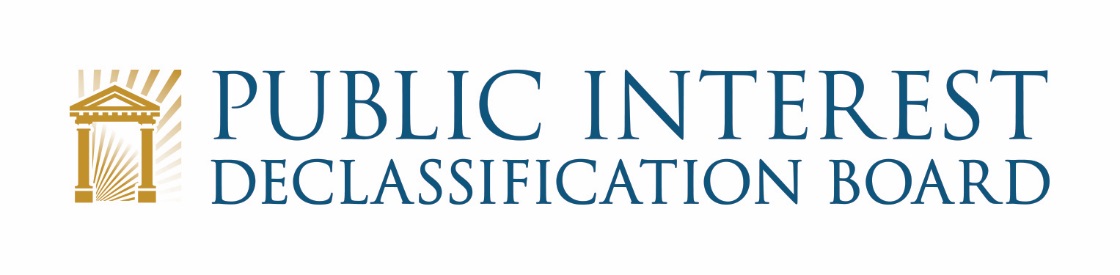 March 18, 20211:00 p.m. – 2:30 p.m.AgendaWelcome 									1:00 – 1:05 p.m.Mark Bradley, PIDB Executive SecretaryNARA Opening Status UpdateIntroduction and updates							1:05 – 1:10 p.m.Ezra Cohen, Chair, and all PIDB membersScope of Current Session Discussion of Khashoggi Report release and Sen. Murphy’s Request		1:10-1:20 p.m.John Powers, Associate Director for Classification ManagementDiscussionEffect on Senator Murphy’s Request Center for Legislative Archives Briefing on Records Relating to 9/11		1:20 – 2:20 p.m.	Kris Wilhelm, Center for Legislative ArchivesDiscussion Administrative Updates							2:20 – 2:25 p.m.		Michelle Boyd, ISOO Chief of Staff Clearances UpdateAdministrative mattersConclusion									2:25 – 2:30 p.m.	Ezra CohenRecap and Planning for April Virtual Meeting